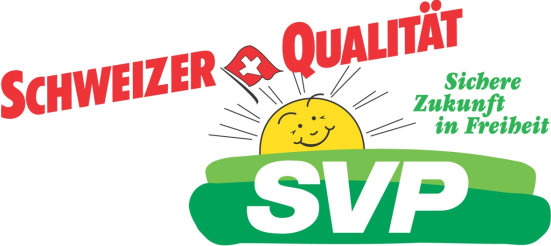 Traktandenliste der 54. ordentlichen Generalversammlung vom Dienstag, 3. Mai 2016, 19.00 Uhr, Begegnungsstätte Rösslimatte, WohlenBegrüssung und Feststellung der Präsenz, Wahl des StimmenzählersProtokollgenehmigung der GV vom 1. Juni 2015 (liegt an der GV auf)Jahresbericht 2015 des Präsidenten Jahresbericht 2015 des FraktionspräsidentenGenehmigung der Jahresrechnung 2015 sowie des Berichts der Revisoren (liegt an der GV auf)Festsetzung der Mitgliederbeiträge und für das Jahr 2016Antrag Vorstand entspricht den bisherigen Beiträgen: (CHF 80.00 für Mitglieder (CHF. 20.00 Pensionierte), CHF. 120.00 für Ehepaare (CHF. 30.00 Pensionierte). CHF. 20.00 für U-25-Mitglieder)Wahl des TagespräsidentenWahl des Präsidenten und der übrigen Vorstandsmitglieder sowie der RevisorenNomination GrossratskandidatenFür die Wahlen im Herbst stellen sich für die Ortspartei folgende Kandidaten zur Verfügung: Jean-Pierre Gallati (bisher), Marlis Spörri (bisher), Roland Vogt (bisher) und Marco Palmieri (neu)Nomination Bezirksrichter für den Bezirk BremgartenFür den ordentlich zurücktretenden Gregor Biffiger stellt sich Edi Brunner zur Verfügung.Ausblick JahresprogrammVerabschiedungenBeschlussfassung über Anträge der MitgliederVerschiedenes und Umfrageab 20.15 Uhr:Kurzreferat von Frau Franziska Roth, Regierungsratskandidatin der SVP 